§490-C.  Notice of intent to complyExcept as provided in section 484‑A, a person intending to create or operate an excavation under this article must file a notice of intent to comply before the total area of excavation on the parcel equals 5 or more acres excavated since January 1, 1970.  Both reclaimed and unreclaimed areas are added together in determining whether this 5-acre threshold is met.  A notice filed under this section must be complete, submitted on forms approved by the department and mailed to the municipality, the department, the Maine Historic Preservation Commission and each abutting property owner.  The notice that is mailed to the municipality and each abutting property owner must be sent by certified mail at least 7 days prior to filing the notice of intent to comply with the regulator.  The notice that is mailed to the regulator must be sent by certified mail, return receipt requested.  Upon receiving the postal receipt, the owner or operator may commence operation.  The municipality where the proposed excavation is located may submit comments to the department if the proposed excavation may pose an unreasonable adverse impact under the standards in section 490‑D.  Within 30 days of receipt of the notice of intent to comply, the department must respond to the comments made by the municipality.  Abutting property owners, the Maine Historic Preservation Commission or other interested persons may submit comments directly to the department.  [PL 2007, c. 297, §4 (AMD).]A notice of intent to comply is not complete unless it includes all the following information:  [PL 1993, c. 350, §5 (NEW).]1.  Name, address and telephone number.  The name, mailing address and telephone number of the owner and, if different from the owner, the operator;[PL 1995, c. 700, §23 (AMD).]2.  Map and site plan.  A location map and site plan drawn to scale showing property boundaries, stockpile areas, existing reclaimed and unreclaimed lands, proposed maximum acreage of all affected lands, all applicable private drinking water supplies or public drinking water sources and all existing or proposed solid waste disposal areas;[PL 1995, c. 700, §23 (AMD).]3.  Parcel description.  A parcel description and size, by tax map or deed description;[PL 1993, c. 350, §5 (NEW).]4.  Information on abutters.  The names and addresses of abutting property owners;[PL 1995, c. 700, §23 (AMD).]5.  Signed statement.  A statement, signed and dated by the owner or operator, certifying that the excavation will be operated in compliance with this article; and[PL 1995, c. 700, §23 (AMD).]6.  Fees.  Any fee required by section 490‑J.[PL 1993, c. 350, §5 (NEW).]If the department determines that a notice filed under this section is not complete, the department must notify the owner or operator no later than 45 days after receiving the notice.  [PL 1995, c. 700, §23 (AMD).]SECTION HISTORYPL 1993, c. 350, §5 (NEW). PL 1995, c. 287, §7 (AMD). PL 1995, c. 700, §23 (AMD). PL 2005, c. 158, §3 (AMD). PL 2007, c. 297, §4 (AMD). The State of Maine claims a copyright in its codified statutes. If you intend to republish this material, we require that you include the following disclaimer in your publication:All copyrights and other rights to statutory text are reserved by the State of Maine. The text included in this publication reflects changes made through the First Regular and First Special Session of the 131st Maine Legislature and is current through November 1, 2023
                    . The text is subject to change without notice. It is a version that has not been officially certified by the Secretary of State. Refer to the Maine Revised Statutes Annotated and supplements for certified text.
                The Office of the Revisor of Statutes also requests that you send us one copy of any statutory publication you may produce. Our goal is not to restrict publishing activity, but to keep track of who is publishing what, to identify any needless duplication and to preserve the State's copyright rights.PLEASE NOTE: The Revisor's Office cannot perform research for or provide legal advice or interpretation of Maine law to the public. If you need legal assistance, please contact a qualified attorney.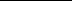 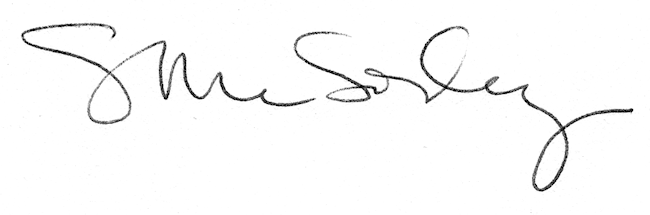 